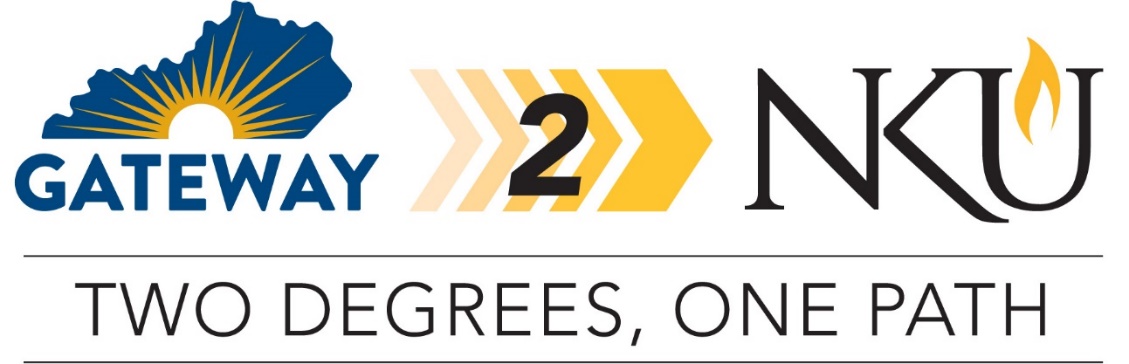 TRANSFER PATHWAY GUIDE2019-2020Associate of Applied Science in Interdisciplinary Early Childhood Education ToBachelor of Arts in Early Childhood Education – Certification TrackOverviewCompletion of the following curriculum will satisfy the requirements for the Associate of Applied Science in Interdisciplinary Early Childhood Education degree at GCTC and leads to the Bachelor of Arts in Early Childhood Education – Certification Track degree at Northern Kentucky University.Applying to the Gateway2NKU ProgramStudents can apply to participate in the pathway program by completing the online application on the NKU transfer webpage. Students must be enrolled in at least six credit hours at Gateway CTC, enrolled in an associate degree program, plan to transfer to NKU, and maintain a minimum 2.0 cumulative GPA at Gateway CTC. Degree Requirements for GCTC1) completion of minimum 60 credit hours, 2) minimum cumulative GPA 2.0, 3) minimum of 25 percent of credit hours required for the degree earned at the institution awarding the degree, 4) demonstration of digital literacy.Admission Requirements to NKUStudents completing an associate degree with a cumulative GPA of 2.0 or higher will be accepted into NKU. Degree Requirements for NKUTo earn a bachelor’s degree at NKU, students must complete a minimum of 120 credit hours with at least 45 credit hours numbered 300 and above. In addition, at least 25% of the credit hours required for the degree and the last 30 credit hours must be completed at NKU. Students must have an overall GPA of 2.0 and meet all prerequisites for courses and requirements for the major. Students majoring in Early Childhood Education must have an overall GPA of 2.5 and minimum grade of “C” in all EDU and EDS courses.General Transfer InformationStudents must complete the online application to NKU. There is no application fee for students who are transferring from GCTC.KCTCS Scholars Award: Students who are KY residents transferring directly from a KCTCS institution with at least 36 hours from that institution and minimum GPA of 3.0, were never enrolled as a degree-seeking student at NKU, and will be enrolled in at least 12 credit hours both fall and spring semester are eligible for a limited number of $2,500 annual scholarships ($1,250 per fall and spring). Students must gain admission to NKU by June 15 for fall and November 1 for spring to be eligible for a possible scholarship. Online accelerated programs are not eligible for the KCTCS Scholars Award.GCTC AAS IN INTERDISCIPLINARY EARLY CHILDHOOD EDUCATION TO NKU BA IN EARLY CHILDHOOD EDUCATION – CERTIFICATION TRACK CHECKLISTGateway Community and Technical CollegeCategory 1: GCTC General Education RequirementsTBS XXX means to be selected by GCTC student.TBD XXX means to be determined by NKU based on course selected.One of these courses must be selected from the KCTCS identified Cultural Studies course list, indicate by placing (CS) next to the course name in Category 1 or 2 table. A grade of A or B in MAT 150 equates to MAT 103 + MAT 100T. Grade of C or D in MAT 150 equates to MAT 102 + MAT 100T.Category 2: GCTC AAS RequirementsStudents may choose IEC 210 or IEC 240 as part of their AAS degree at GCTC.  Students who choose IEC 210 will earn credit for EDU 320 at NKU.  Students who choose IEC 240 will receive elective credit unless they also take IEC 230.Northern Kentucky UniversityCategory 3: Additional General Education RequirementsCategory 4: NKU Major Requirements for the BA in Early Childhood Education – Certification TrackEDU 303 is waived if student provides documentation of 50 hours of field experience in an education setting.  If EDU 303 is waived, student must complete EDU 334: Portfolio Development (1 credit).Updated July 2019GCTC CourseCourse or CategoryCreditsNKU
CourseCompletedENG 101Writing I (WC)3ENG 101ENG 102Writing II (WC)3ENG 102COM 181Basic Public Speaking (OC)3CMST 101TBS XXXArts & Humanities (AH) – Humanities or Heritage3TBD XXXMAT 146 orMAT 150Contemporary College Mathematics (QR) or College Algebra (QR)3MAT 115(MAT 102 or MAT 103) + MAT 100TPSY 110General Psychology (SB)3PSY 100TBS XXXNatural Science (SL)4TBD XXXSubtotal General Education Courses22GCTC CourseCourse or CategoryCreditsNKU
CourseCompletedEDU 204 orOST 105 orCIT 105Technology in the Classroom (preferred) orIntroduction to Information Systems orIntroduction to Computers 3EDU 313BIS 101BIS 101IEC 101Orientation to Early Childhood Education3EDU 200TIEC 102Foundations of Early Childhood Education3EDU 200TIEC 120Health, Safety, and Nutrition3HEA 135IEC 130 +IEC 170Early Childhood Development andObservation and Assessment33EDU 566 + EDU 300TIEC 180 +IEC 221 +IEC 246Approaches to Early Childhood Education Curriculum Creative Expression in IECESciences and Math in IECE333EDU 551 +EDU 300T +EDU 300TIEC 200Child Guidance3EDU 301IEC 216Literacy and Language in IECE3EDU 554IEC 235Introduction to Inclusive Education 3EDS 360IEC 260Infant and Toddler Education and Programming3EDU 552IEC 291IECE Practicum/Cooperative Education 3EDU 321Select 1:  IEC 210IEC 240Select one technical support elective course:Families & Communities in Early ChildhoodEducationAdministration of Early Childhood Education3EDU 320EDU 300TSubtotal AA Requirement Courses45TOTAL Associate Degree Hours67NKUCourseCourseCreditsGCTCCourseTaken at GCTCTBS XXXNatural Science3TBS XXXIndividual & Society3TBS XXXCulture & Creativity3TBS XXXGlobal Viewpoints3Subtotal General Education Courses12NKUCourseCourseCreditsGCTCCourseTaken at GCTCEDU 104Orientation: Education Profession/Program1EDU 300Human Growth and Development3EDP 202EDU 301Interpersonal Interaction and Guidance3IEC 200xEDU 303Admission Field Experience IECE2EDU 305Introduction to Education2EDU 201EDU 313Instructional Technology2EDU 204xEDU 316Racism and Sexism in Educational Institutions3EDU 320Family Engagement in the Home, School and Community3IEC 210x EDU 395IECE Field Experience I3EDU 397IECE Field Experience II3EDU 491Clinical Experience in IECE12EDU 500Core Principles of Early Childhood3EDU 550Current Trends in Early Childhood Education3EDU 551Preschool Education and Programming3IEC 180 +IEC 221 +IEC 246 = EDU 551 +EDU 300T +EDU 300TxEDU 552Infant Toddler Education and Programming3IEC 260xEDU 554Language Development and Emergent Literacy3IEC 216xEDU 565Early Childhood Assessments for Screening3EDU 566Ongoing Assessment in Early Childhood Education3IEC 130 + IEC 170 =EDU 566 +EDU 300TxEDU 567Math and Science Exploration PreK-3rd3EDU 568Administration and Supervision in Early Childhood Education3IEC 230 + IEC 240 = EDU 568 + EDU 300TEDU 569Kindergarten Education and Programming3EDS 360Students with Exceptionalities in School3IEC 235xEDS 363Behavior Management Strategies for Young Child3EDS 551Assistive Technology in the Classroom3EDS 562Early Childhood Special Education Programs3EDS 570Working with Families of Students with Disabilities3PSY 100Introduction to Psychology3PSY 110xCMST 101Public Speaking3COM 181xENG 101College Writing3ENG 101xENG 102Advanced College Writing3ENG 102xSubtotal Major Credit Hours at NKU 59Subtotal Major Credit Hours GCTC35Total Major Credit Hours94Total Baccalaureate Degree Credit Hours138